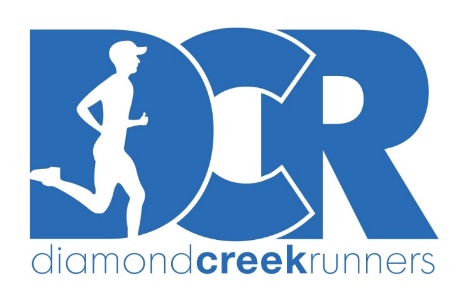 DCR 6 week 10K Training Plan (3 runs per week)This plan is based on the popular 5K to 10K running program and assumes that participants can already run 5Km.  Progress through the plan can be managed using the Just Run App.  For runners wishing to attempt a 10Km PB, it is recommended that you engage a DCR coach who will provide you with a more tailored training plan.MondayTuesdayWednesdayThursdayFridaySaturdaySundayWeek 1REST53 minutes5 minute walk10 minute run1 minute walk10 minute run1 minute walk10 minute run1 minute walk10 minute run5 minute walkREST53 minutes5 minute walk10 minute run1 minute walk10 minute run1 minute walk10 minute run1 minute walk10 minute run5 minute walkRESTREST53 minutes5 minute walk10 minute run1 minute walk10 minute run1 minute walk10 minute run1 minute walk10 minute run5 minute walkWeek 2REST57 minutes5 minute walk15 minute run1 minute walk15 minute run1 minute walk15 minute run5 minute walkREST57 minutes5 minute walk15 minute run1 minute walk15 minute run1 minute walk15 minute run5 minute walkRESTREST57 minutes5 minute walk15 minute run1 minute walk15 minute run1 minute walk15 minute run5 minute walkWeek 3REST63 minutes5 minute walk17 minute run1 minute walk17 minute run1 minute walk17 minute run5 minute walkREST63 minutes5 minute walk17 minute run1 minute walk17 minute run1 minute walk17 minute run5 minute walkRESTREST63 minutes5 minute walk17 minute run1 minute walk17 minute run1 minute walk17 minute run5 minute walkWeek 4REST66 minutes5 minute walk18 minute run1 minute walk18 minute run1 minute walk18 minute run5 minute walkREST66 minutes5 minute walk18 minute run1 minute walk18 minute run1 minute walk18 minute run5 minute walkRESTREST66 minutes5 minute walk18 minute run1 minute walk18 minute run1 minute walk18 minute run5 minute walkWeek 5REST55 minutes5 minute walk22 minute run1 minute walk22 minute run5 minute walkREST61 minutes5 minute walk25 minute run1 minute walk25 minute run5 minute walkRESTREST71 minutes5 minute walk30 minute run1 minute walk30 minute run5 minute walkWeek 6REST70 minutes5 minute walk60 minute run5 minute walkREST70 minutes5 minute walk60 minute run5 minute walkRESTREST70 minutes5 minute walk10Km run5 minute walk